台北市私立再興中學100學年度教職員CPR研習台北市私立再興中學100學年度教職員CPR研習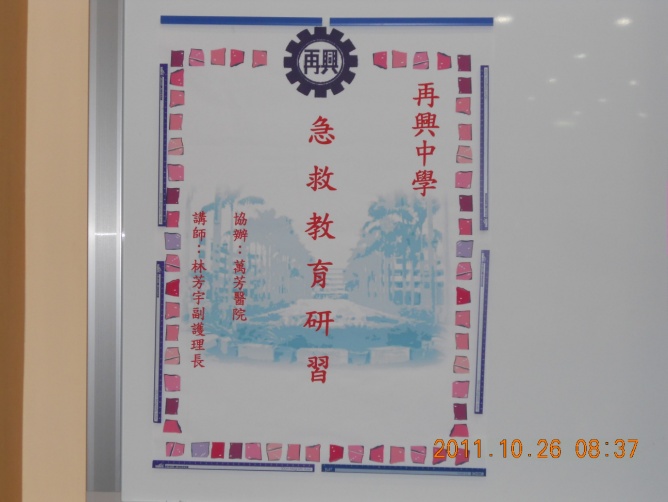 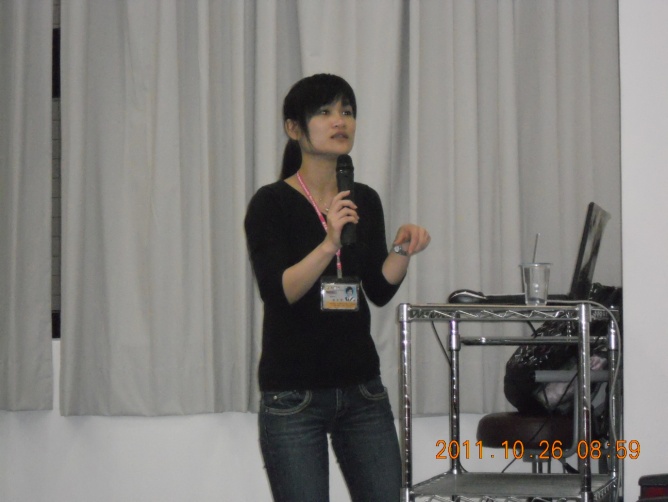 說明：辦理急救教育研習說明：林芳宇副護理長為大家詳細解說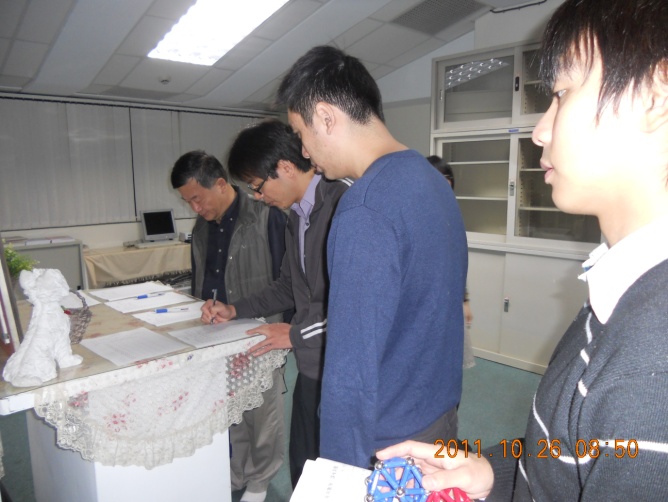 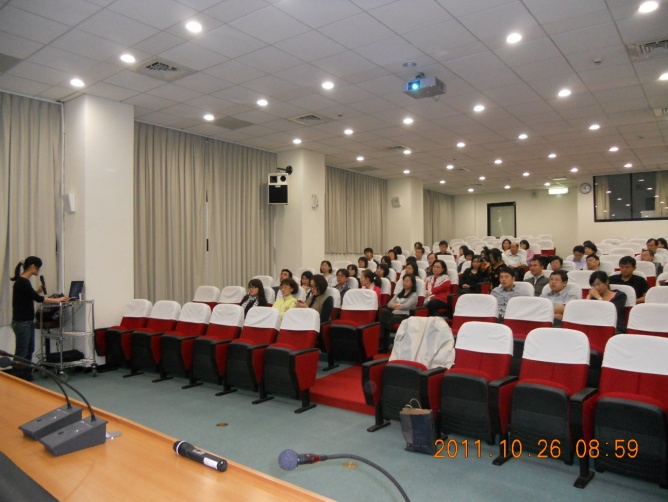 說明：老師簽到說明：參加研習情形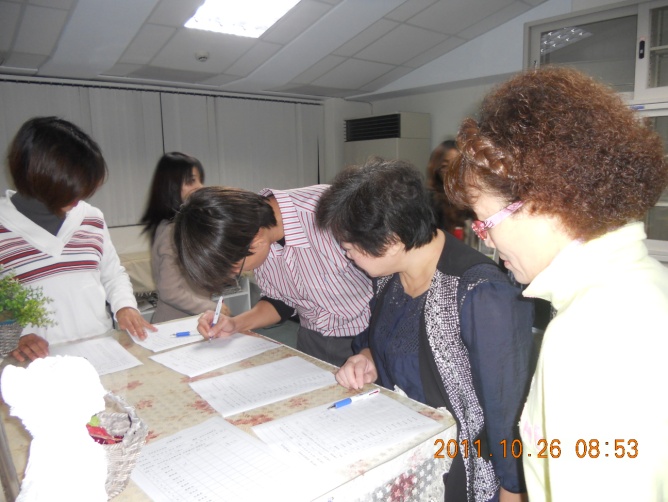 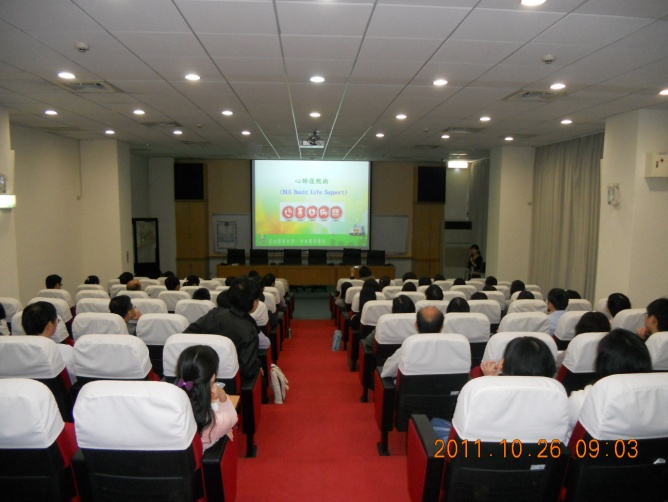 說明：老師簽到說明：新版CPR---叫叫CAB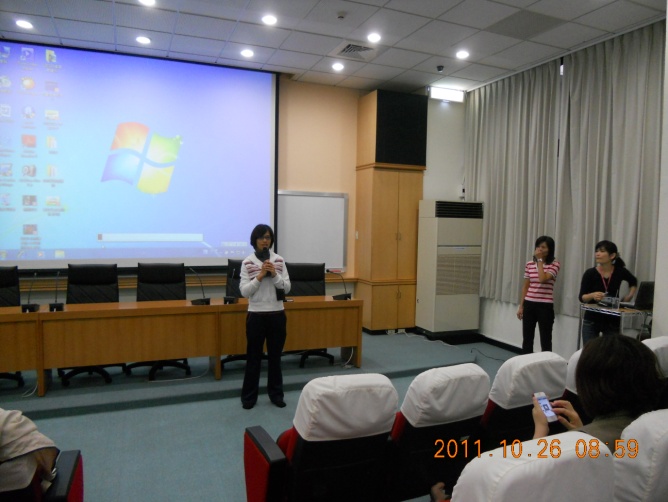 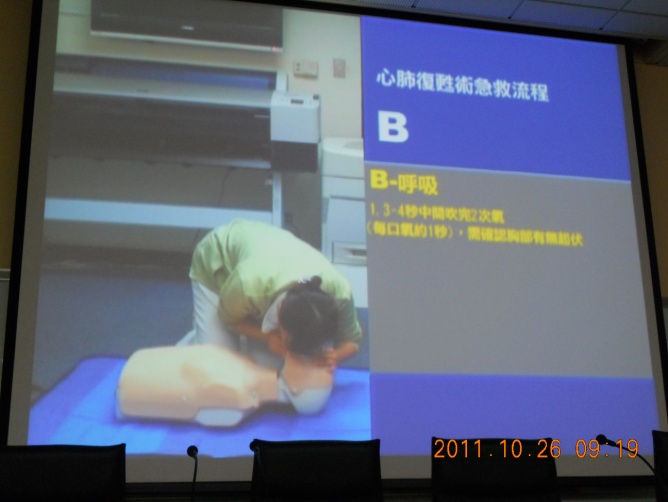 說明：衛生組許組長邀請萬芳醫院林芳宇副護理長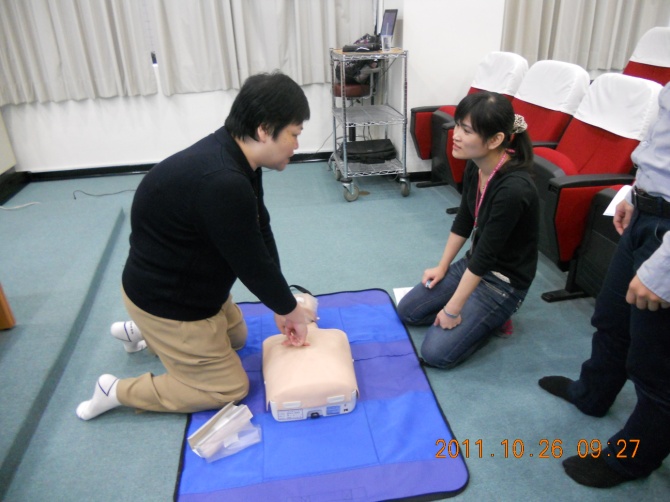 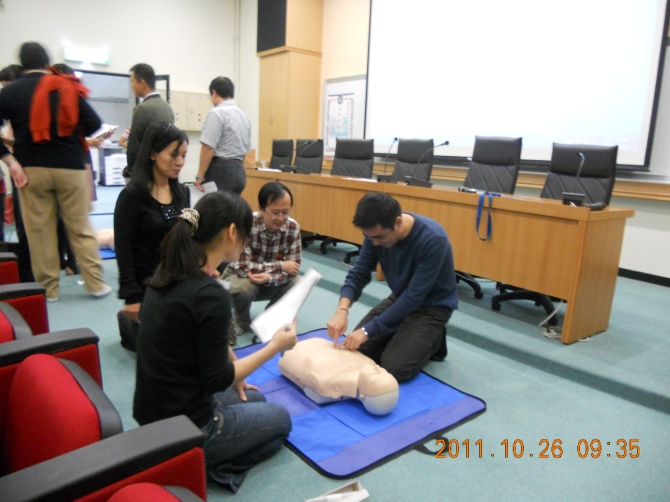 說明：教職員術科實作考試說明：教職員術科實作考試說明：教職員術科實作考試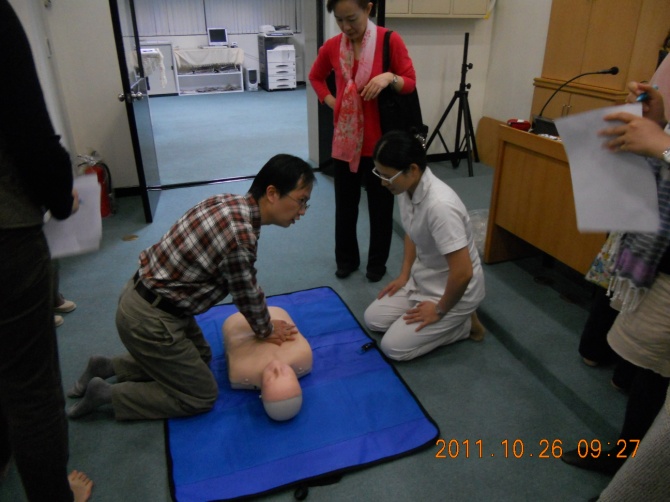 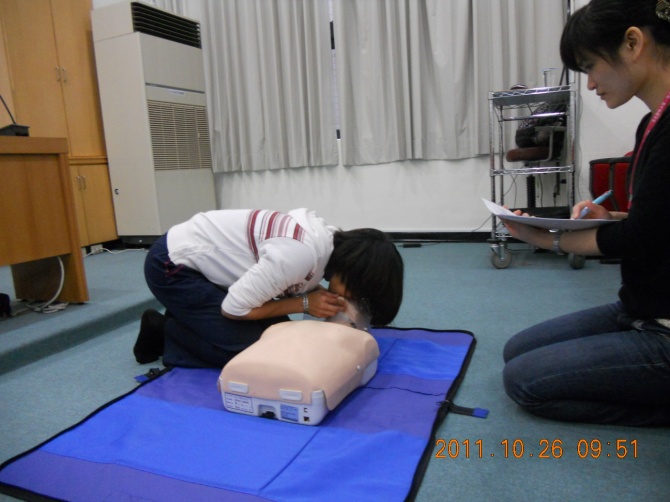 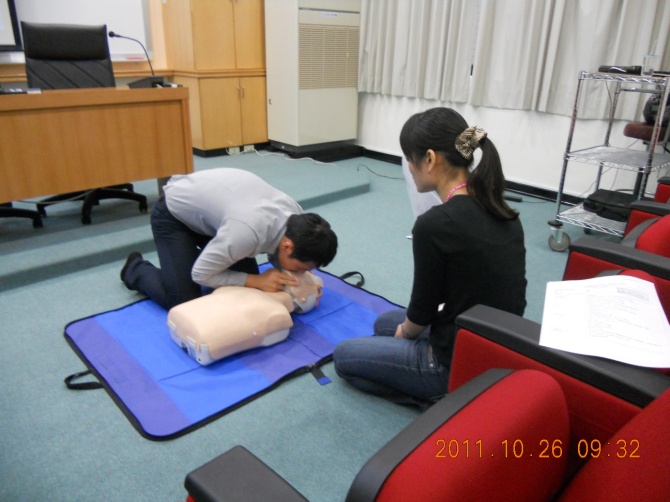 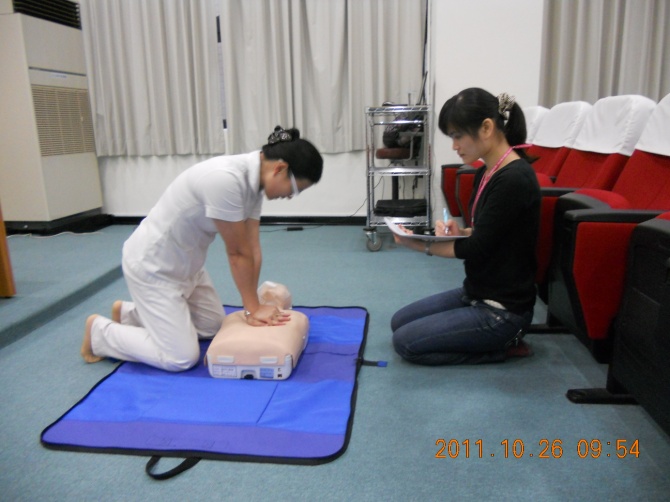 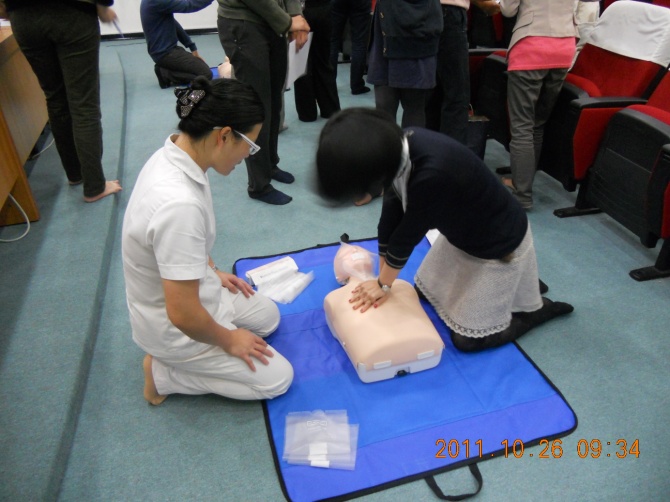 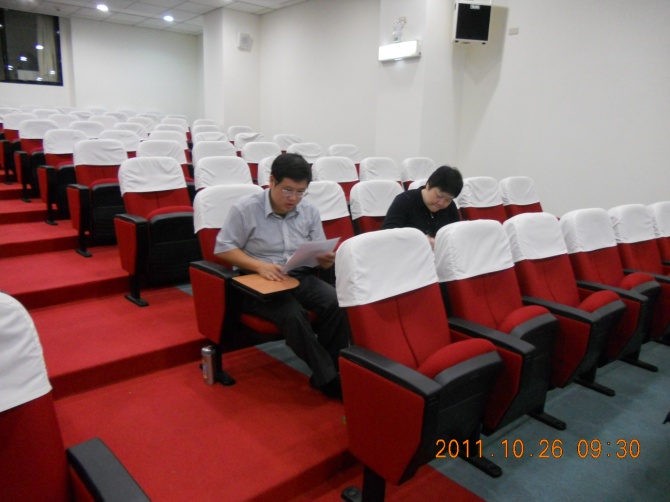 說明：筆試